ECOSTUDENT 2018, Ediţia a XII-a30 martie 2018              Facultatea de Ştiinţe Economice, Universitatea “Constantin Brâncuşi” din Târgu JiuNumele şi prenumele autorului/autorilor …………………………………...................................                                                                  …………………………………......................................................................................................................Afilierea: ……………………..……………………………….………….……….…………..…………..E-mail autor/autori: …………………………………………………………………………..…………Telefon autor/autori: ……………………………………….………….…………………….…………Numele şi prenumele cadrului didactic coordonator …………………………………..................                                                         Afilierea: ……………………..……………………………….………….………………..…..…………..E-mail coordonator: ………………………………………………………………………………………Telefon coordonator: ……………………………………….………………….………………………… Titlul lucrării propuse pentru  ECOTREND 2018: ………………………………………………………….…………………..…..……….……………………………………………………………………………….………………………….……………….……......Secţiunea: ……………………………………………………………………………….………….…...….Semnătura autorului/autorilor: ……………………		 Data: ………….……………Vă rugăm să completaţi acest formular şi să-l trimiteţi la adresa email: ecostudent@yahoo.comPentru informaţii suplimentare vă rugăm să contactaţi:Conf.univ.dr. Aniela Bălăcescue-mail: anielabalacescu@yahoo.comphone: +40 0723 520 175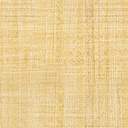 